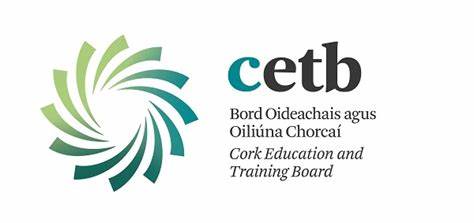 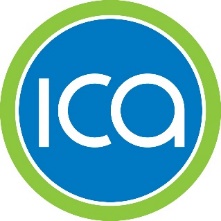 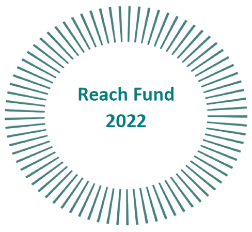    UNITY IN DIVERSITY  Expression of interest form
Please note only one course can be allocated per participant.NB: Course places will be allocated in line with funding priorities

Name and Surname


Postal address

Contact number
Email addressDo we have the consent to use your picture?
Please circle YES or NO                YES                    NO
Do we have the consent to contact you?
Please circle YES or NO
YES                   NO